Аудит сайта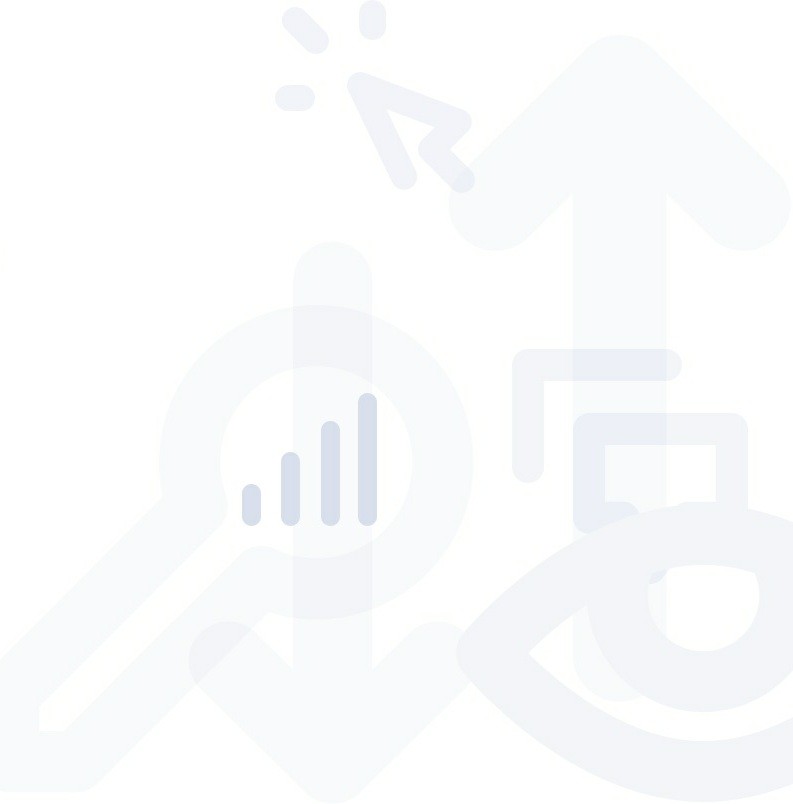 idecobar.ruСоставлен 11-10-2017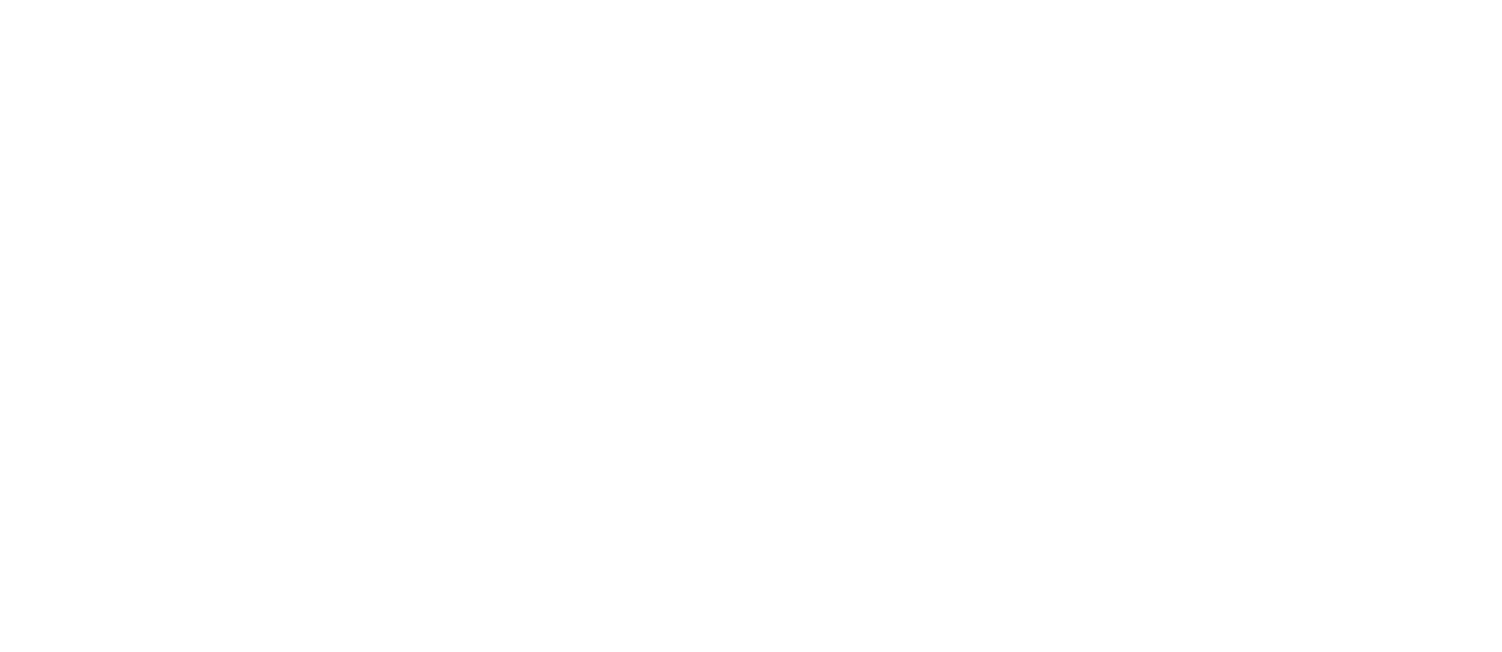 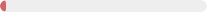 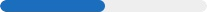 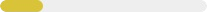 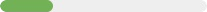 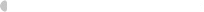 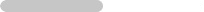 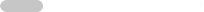 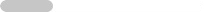 Критические ошибки	15Отсутствует H1Теги заголовка являются важной частью SEO оптимизации вашего сайта, и высоко ценятся поисковыми системами.4	+4Дублирующиеся TitleСодержимое тегов title должно быть уникальным и не дублироваться на разных страницах сайта. Если найденные страницы с одинаковыми тайтлами полностью одинаковые, то необходимо оставить только одну версию страницы, а другие закрыть от индексации.2	+2Размеры шрифтов для мобильных устройствРазмер шрифта и междустрочный интервал могут не позволить удобно читать текст.	0Рекомендуем увеличить размеры шрифтов для максимально удобного чтения с мобильного устройства.Использование тега viewport для мобильных устройствНа ваших страницах область просмотра, заданная с помощью тега viewport, не адаптируется по размеру	0экрана. Это значит, что ваш сайт не правильно отображается на всех устройствах.Рекомендуем не использовать тег viewport.Использование кэша браузера для мобильных устройствПри наличии системы кэширования, сайт создает контент один раз вместо того, чтобы создавать егокаждый раз, когда страницу посещают пользователи. Используйте также Веб-кэширование. Веб-	0кэширование состоит в том, что файлы кэшируются браузером для последующего использования, чтозначительно увеличивает скорость загрузки сайта. Рекомендуем использовать кэш браузера.Оптимизация изображений для мобильных устройствПравильный формат и сжатие изображений позволяет сократить их объем, чтобы ускорить загрузкустраницы.	0Рекомендуем изменять размеры и повторно сохранять изображения, используя редактор вместо того,чтобы использовать атрибуты ширины и высоты в HTML.Содержимое верхней части страницы для компьютеровВсе содержание верхней части страницы отображается только после загрузки ресурсов. Код JavaScript иCSS, блокируют отображение верхней части страницы.	0Рекомендуем отложить загрузку этих ресурсов, загружать их асинхронно или встроить их самые важные компоненты непосредственно в код HTML.Содержимое верхней части страницы для мобильных устройствВсе содержание верхней части страницы отображается только после загрузки ресурсов. Код JavaScript иCSS, блокируют отображение верхней части страницы.	0Рекомендуем отложить загрузку этих ресурсов, загружать их асинхронно или встроить их самые важные компоненты непосредственно в код HTML.Оптимизация изображений для компьютеровПравильный формат и сжатие изображений позволяет сократить их объем, чтобы ускорить загрузкустраницы.	0Рекомендуем изменять размеры и повторно сохранять изображения, используя редактор вместо того,чтобы использовать атрибуты ширины и высоты в HTML.Отсутствует DescriptionТег meta description описывает конкретную страницу сайта, влияет на отображения сайта в поисковой выдаче. Сервис предоставляет список найденных страниц с пустым или отсутствующим описанием.1	+1Использование кэша браузера для компьютеровПри наличии системы кэширования, сайт создает контент один раз вместо того, чтобы создавать егокаждый раз, когда страницу посещают пользователи. Используйте также Веб-кэширование. Веб-	0кэширование состоит в том, что файлы кэшируются браузером для последующего использования, чтозначительно увеличивает скорость загрузки сайта. Рекомендуем использовать кэш браузера.Код ответа сервера: 4xxНа сайте найдены ссылки на несуществующие страницы. Код ответа сервера 4xx отображает ошибки,содержащиеся в клиентском запросе. Возможно, запрос содержит неверный синтаксис или не может	0быть выполнен или при указании страницы была допущена ошибка. Поисковые системы негативно относятся к таким ссылкам, и это влияет на скорость индексации страниц вашего сайта.Отсутствует TitleЗаголовок страницы (тег title) один из главных признаков ранжирования для поисковых систем,	0сообщает о содержании страницы, тематике контента, позволяет лучше оценить релевантностьконтента определённой группе запросов.Код ответа сервера: 5xxКоды ответа сервера 5xx отображают случаи неудачного выполнения операции по вине сервера.Данные ошибки могут привести к уменьшению скорости индексации сайта или не индексировании	0страниц поисковой системой. Сервис предоставляет список ссылок на страницы, которые выдают код ошибки сервера 5xx (500-599).Средний приоритет	245Слишком длинный TitleДлина Title влияет на его отображение в окне, с краткой информацией о вашем сайте, выводимом в результатах поиска (сниппете). При этом в ранжировании участвует большее количество слов, но не все они будут отображены в сниппете. Размер тега title не должен превышать 65 символов или 11 слов.190	+190Слишком короткий DescriptionDescription должны быть емкими и при этом содержательными, написаны — развернуто, правильно построенными предложениями, без злоупотреблений ключевыми словами, фразами, заглавными буквами, рекламными лозунгами и пр.36	+36Слишком длинный DescriptionДлина Description влияет на его отображение в окне, с краткой информацией о вашем сайте, выводимом в результатах поиска (сниппете). Размер meta description не должен превышать 100-140 символов.7	+7Слишком короткий TitleЗаголовок страницы (тег title) должен быть максимально релевантным основному контенту страницы и включать основные ключевые запросы. Размер не должен быть менее 10 символов.Дублирующиеся DescriptionСодержимое тегов Description должно быть уникальным и не дублироваться на разных страницах сайта.5	+52	+2Сокращение кода JavaScript для мобильных устройствЭффективный код увеличивает отзывчивость ваших страниц, потому что способ работы JavaScript'aтакой, что он блокирует всё, пока не закончит загружаться. Оптимизация кода позволит ускорить	0загрузку сайта.Рекомендуем сократить код JavaScript, чтобы уменьшить их размер.Сокращение кода CSS для мобильных устройствЭффективный код уменьшает размеры CSS документов и позволяет их легче поддерживать.	0Рекомендуем сократить код CSS.Сокращение кода JavaScript для компьютеровЭффективный код увеличивает отзывчивость ваших страниц, потому что способ работы JavaScript'aтакой, что он блокирует всё, пока не закончит загружаться. Оптимизация кода позволит ускорить	0загрузку сайта.Рекомендуем сократить код JavaScript, чтобы уменьшить их размер.Сокращение кода CSS для компьютеровЭффективный код уменьшает размеры CSS документов и позволяет их легче поддерживать.	0Рекомендуем сократить код CSS.Размеры ссылок и кнопок для мобильных устройствНе все ссылки и кнопки на страницах вашего сайта могут быть достаточно велики, чтобы на них можно	0было легко нажать на сенсорном экране.Рекомендуем увеличить размеры ссылок и кнопок.На странице слишком много исходящих ссылокБольшое количество исходящих ссылок может привести к некорректному распределению ссылочного	0веса, а также привести к санкциям от поисковых систем за использование поискового спама.Низкий приоритет	101Наличие на страницах тега iframeТег iframe является устаревшим тегом, информация содержащаяся в нем не учитывается поисковыми системами в процессе индексации.93	+93Страницы с настроенными редиректамиРедирект — это направление пользователей и роботов на страницу, отличную от той, что они изначально запросили.6	+6Больше одного заголовка H1Теги заголовка являются важной частью SEO оптимизации вашего сайта и высоко ценятся поисковыми системами.1	+1Нарушена очередность Н на страницеНайдены страницы с неверным уровнем вложенности тегов заголовков Н1..Н6. Поисковая система обращает внимание на наличие и содержания заголовков, при последовательной структуре размещения заголовков процесс анализа происходит быстрее и является информативным для поисковой системы.1	+1Настроены редиректы на версию сайта без wwwПоисковые системы определяют версии сайтов с и без www как различные сайты. При этом дляпоисковой системы одна из страниц является канонической, а другая дублем. Это может привести к	0неиндексированию контента страницы, а также потере ссылочного веса на основной странице. Рекомендуем настроить редиректы на версию сайта без www.Редирект с http на httpsНе настроенный редирект с версии http на https приводит к тому, что поисковые системы определяют	0версии сайтов как различные сайты. Это может привести к неиндексированию контента страницы, атакже потере ссылочного веса на основной странице.Страницы закрытые от индексации с помощью мета-тега noindexМета-тег noindex запрещает индексировать страницу поисковой системе. Разница между мета тегом и	0закрытой страницей в том, что на страницы с мета - тегом поисковая система находит, но неиндексирует. А закрытые в robots.txt - не посещает.Страницы на которых мало текстаСервис проверяет наличие на вашем сайте страниц со слишком малым или полным отсутствием текста.	0Поисковые системы проверяют страницы на наличие содержимого страницы, пустые страницы могутпонизить ценность сайта при индексировании.Наличие flash элементов на страницах сайтаЭлементы с использованием технологии flash являются устаревшими.Исправленные ошибки	0Страницы с HTTPS ссылаются на страницы с HTTPПри переводе сайта с HTTP на HTTPS не все ссылки были исправлены на безопасные с протоколом HTTPS.96	0Наличие установленного мета-тег canonicalТег canonical поможет вам избавиться на сайте от дублированного контента, указывая предпочитаемую версию URL адреса для страницы. Если есть страницы с похожим контентом, то этот тег поможет показать поисковой системе, какая из страниц является главной.24	0Использование поддержки HTTP Strict Transport Security (HSTS)В этом случае браузер будет запрашивать страницы HTTPS, даже если пользователь введет http в	0адресной строке, а Google будет отображать в результатах поиска только защищенные URL. Все этоснижает вероятность показа пользователям незащищенного содержания.AMP не используетсяAMP (Accelerated Mobile Pages) — это ускоренные страницы для мобильных устройств. Сайты	0использующие AMP загружаются быстрее на мобильных устройствах и ранжируются в мобильнойвыдаче в первую очередь.Неверный сертификатДоменное имя, для которого зарегистрирован SSL сертификат, не совпадает с именем отображаемым в	0адресной строке.Конфликты атрибутов hreflang в исходном коде страницыЭтот алгоритм проверки помогает обнаружить конфликты атрибутов hreflang в программном коде страницы во избежание непредвиденного поведения поисковых систем. Данная проверка выявляетследующие проблемы:	0отсутствие автореферентного атрибута hreflang;конфликты hreflang в URL;конфликты атрибутов hreflang и rel=canonical.Некорректные ссылки hreflangУбедитесь в полном отсутствии проблем со ссылками hreglang, иначе поисковые системы не смогут корректно интерпретировать страницы сайта пользователя.Проверка позволяет выявить следующие проблемы:	0относительные ссылки;нерабочие ссылки hreflang;ссылки hreflang с переадресацией.Ваш сайт не является мультиязычнымВ международной SEO-оптимизации атрибуты hreflang занимают центральное место. Именно от нихзависит, какую страницу поисковая система отобразит посетителю в зависимости от его родного языка	0и местоположения. Если вы не указали значения тегов hreflang или указали их неверно, это можетнегативно сказаться на удобстве работы с вашим сайтом. Аудит сайта позволяет в кратчайшие сроки находить и исправлять hreflang-ошибки.Действие сертификатовСрок действия сертификатов истек.Страницы без атрибутов hreflangКак следует из названия, данная проверка выдает список страниц сайта, для которых не указан атрибут	0hreflang.Неверные значения hreflangАтрибут hreflang принимает неверные значения:неизвестный код языка;неизвестный код страны;	0использование нижнего подчеркивания;указан только код стран;недопустимый порядок значений hreflang.Старая версия протокола TLSВы используете устаревшую версии TLS протокола.Присутствуют незащищенные элементыСайт содержит некоторые элементы, которые не защищены с помощью HTTPS.Страницы закрытые в robots.txtНекоторые страницы вашего сайта закрыты от индексации в файле robots.txt.Незащищённые страницыСтраница HTTP становится незащищённой, если она обнаружена с помощью поля <input type ="password">. Использование поля <input type = "password"> на странице HTTP наносит вред безопасности	0пользователя, так как существует высокий риск того, что учетные данные пользователя могут быть украдены.Страницы с HTTP в sitemap.xmlДля того, чтобы не сбивать с толку поисковую систему нужно указать только страницы с HTTPS в	0sitemap.xml.Использование SSL протоколаИспользование устаревшего и небезопасного протокола SSL3.Самоподписанный SSL сертификатСертификат сгенерирован вашим сервером, а не независимым центром сертификации и является	0самоподписанным.Сертификату не доверяют во всех веб-браузерахНарушена цепочка сертификатов SSL.Отсутствует H1 4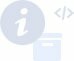 Теги заголовка являются важной частью SEO оптимизации вашего сайта, и высоко ценятся поисковыми системами.URL страницыhttp://caffe-coll.idecobar.ru/https://idecobar.ru/info/vozvrathttps://idecobar.ru/info/confidentiality-and-protection-of-informationhttps://idecobar.ru/info/dostavkaДублирующиеся Title 2Содержимое тегов title должно быть уникальным и не дублироваться на разных страницах сайта.   Если найденные страницы с одинаковыми тайтлами полностью одинаковые, то необходимо оставить только одну версию страницы, а другие закрыть от индексации.Title	CountОчаги для каминов | Купить очаг для камина по доступной цене в интернет магазине idecobar с доставкой по России.	2https://idecobar.ru/catalog/elektrokaminyi/komplektuyuschie https://idecobar.ru/catalog/elektrokaminyi/ochagiВсе публикации в блоге	2https://idecobar.ru/blog https://idecobar.ru/blog?pg=2Отсутствует Description 1Тег meta description описывает конкретную страницу сайта, влияет на отображения сайта в поисковой выдаче. Сервис предоставляет список найденных страниц с пустым или отсутствующим описанием.URL страницыhttp://caffe-coll.idecobar.ru/Код ответа сервера: 4xx 0На сайте найдены ссылки на несуществующие страницы. Код ответа сервера 4xx отображает ошибки, содержащиеся в клиентском запросе. Возможно, запрос содержит неверный синтаксис или не может быть выполнен или при указании страницы была допущена ошибка. Поисковые системы негативно относятся к таким ссылкам, и это влияет на скорость индексации страниц вашего сайта.URL страницы	КодответаОтсутствует Title 0Заголовок страницы (тег title) один из главных признаков ранжирования для поисковых систем, сообщает о содержании страницы, тематике контента, позволяет лучше оценить релевантность контента определённой группе запросов.URL страницыКод ответа сервера: 5xx 0Коды ответа сервера 5xx отображают случаи неудачного выполнения операции по вине сервера. Данные ошибки могут привести к уменьшению скорости индексации сайта или не индексировании страниц поисковой системой. Сервис предоставляет список ссылок на страницы, которые выдают код ошибки сервера 5xx (500-599).URL страницы	КодответаСлишком длинный Title 190Длина Title влияет на его отображение в окне, с краткой информацией о вашем сайте, выводимом в результатах поиска (сниппете). При этом в ранжировании участвует большее количество слов, но не все они будут отображены в сниппете. Размер тега title не должен превышать 65 символов или 11 слов.URL страницы	Title	Длинаhttps://idecobar.ru/catalog/stolyi/steklyannyie-stolyi	Стол стеклянный кухонный. Купить стеклянный стол на	78кухню в интернет магазине.https://idecobar.ru/catalog/zona-otdyiha	Мебель для гостиной. Купить мебель в гостинную в	75интернет магазине Idecobarhttps://idecobar.ru/catalog/dizaynerskoe-osveschenie	Освещение led светильники | Купить освещение для	86уличной зоны в рестораны, бары, кафе.https://idecobar.ru/catalog/elektrokaminyi/komplektuyuschie	Очаги для каминов | Купить очаг для камина по доступнойцене в интернет магазине idecobar с доставкой по России.112https://idecobar.ru/28330	Электроочаг Evrika 25,5 LED RealFlame, купить в интернет	79магазине. idecobar.ru.https://idecobar.ru/28295	Стул Frida CB/1806-SK Connubia, купить в интернет	72магазине. idecobar.ru.https://idecobar.ru/26837	Стол на металлокаркасе Giove P166 Connubia, купить в	84интернет магазине. idecobar.ru.https://idecobar.ru/27856	Круглая пляжная кровать-трансформер КМ-0319 Kvimol,	92купить в интернет магазине. idecobar.ru.https://idecobar.ru/28082	Диван-трансформер Lotus Red Alta Comfort, купить в	82интернет магазине. idecobar.ru.https://idecobar.ru/27935	Настенная полка Flex Shelf set 144 Latitude, купить в	85интернет магазине. idecobar.ru.https://idecobar.ru/25222	Кресло Arne Jacobsen Style Egg Chair, купить в интернет	78магазине. idecobar.ru.https://idecobar.ru/26122	Электроочаг 3D Firestar 33 RealFlame, купить в интернет	78магазине. idecobar.ru.https://idecobar.ru/24906	Стул пластиковый Led Connubia, купить в интернет	71магазине. idecobar.ru.https://idecobar.ru/26128	Тв модуль Fenicia 5220 Granada, купить в интернет	72магазине. idecobar.ru.https://idecobar.ru/content/Caffe_Collezione	Дизайнерская мебель Caffe Collezione. Купить мебель Caffe	97Collezione в интернет магазине Idecobarhttps://idecobar.ru/28437	Кресло Veris Net 111SFL Profim, купить в интернет магазине. 72 idecobar.ru.https://idecobar.ru/28438	Кресло Xenon Net 101SL Profim, купить в интернет магазине. 71 idecobar.ru.https://idecobar.ru/27727	Кресло Monarch Gold Kulik System, купить в интернет	74магазине. idecobar.ru.https://idecobar.ru/27830	Стол деревянный раскладной New Smart 130 Connubia,	91купить в интернет магазине. idecobar.ru.https://idecobar.ru/27779	Стол деревянный Atlantis Pranzo, купить в интернет	73магазине. idecobar.ru.https://idecobar.ru/26994	Барный стол Tulip Black Plock Cosmo, купить в интернет	77магазине. idecobar.ru.https://idecobar.ru/26920	Бочка декоративная Vintage Cosmo, купить в интернет	74магазине. idecobar.ru.https://idecobar.ru/27706	Стол на металлокаркасе Track 140 песочный Pranzo, купить	90 в интернет магазине. idecobar.ru.https://idecobar.ru/content/tag-barnyeabs	Пластиковые барные стулья | Купить пластиковые барные	89стулья в интернет магазине Idecobarhttps://idecobar.ru/content/tag-woodchair	Деревянные стулья | Купить стул из дерева в интернет	71магазине Idecobar.https://idecobar.ru/28278	Стул Селена на металлокаркасе Алвест, купить в интернет	78 магазине. idecobar.ru.https://idecobar.ru/28275	Стул Миранда на металлокаркасе Алвест, купить в	79интернет магазине. idecobar.ru.https://idecobar.ru/28269	Стул на металлокаркасе Галант Алвест, купить в интернет	78 магазине. idecobar.ru.https://idecobar.ru/27353	Барный стул Marais Color 1 Cosmo, купить в интернет	74магазине. idecobar.ru.https://idecobar.ru/28013	Обеденный стол Iceberg 140 Avanti, купить в интернет	75магазине. idecobar.ru.https://idecobar.ru/26836	Стол на металлокаркасе Giove Connubia, купить в интернет	79 магазине. idecobar.ru.https://idecobar.ru/27035	Кофейный стол Triple X высота 41 Cosmo, купить в интернет 80 магазине. idecobar.ru.https://idecobar.ru/27030	Кофейный стол Tulip с мраморной столешницей H41 Cosmo, 95 купить в интернет магазине. idecobar.ru.https://idecobar.ru/27026	Набор кофейных столов Nesting 2 Cosmo, купить в интернет 79 магазине. idecobar.ru.https://idecobar.ru/27015	Кофейный стол Dad квадратный малый высота 50 Cosmo,	92 купить в интернет магазине. idecobar.ru.https://idecobar.ru/27011	Кофейный стол Dad квадратный малый высота 40 Cosmo,	92 купить в интернет магазине. idecobar.ru.https://idecobar.ru/27694	Кресло Mercury HB mesh fabric, купить в интернет магазине.	71 idecobar.ru.https://idecobar.ru/26661	Кресло Swan кожаное на колесиках, купить в интернет	74магазине. idecobar.ru.https://idecobar.ru/27833	Стол обеденный Oregon Connubia, купить в интернет	72магазине. idecobar.ru.https://idecobar.ru/27831	Стол обеденный Oregon White Connubia, купить в интернет	78 магазине. idecobar.ru.https://idecobar.ru/27084	Обеденный стол Tulip oval black Cosmo, купить в интернет	79магазине. idecobar.ru.https://idecobar.ru/27076	Обеденный стол Yardbird Cosmo, купить в интернет	71магазине. idecobar.ru.https://idecobar.ru/27699	Стол Eero Saarinen Style Tulip Table D80, купить в интернет	82магазине. idecobar.ru.https://idecobar.ru/27002	Барный стол Marais Vintage Cosmo, купить в интернет	74магазине. idecobar.ru.https://idecobar.ru/19426	Стол барный Dolce Caffe Collezione, купить в интернет	76магазине. idecobar.ru.https://idecobar.ru/catalog/ulichnaya-mebel/besedki	Беседки плетеные из ротанга | Купить плетеную беседку изротанга по доступным ценам в интернет магазине с доставкой по России.126https://idecobar.ru/catalog/elektrokaminyi/dekorativnyie-kaminy iКупить декоративный камин в интернет магазине idecobar.	75 Доставка по России.https://idecobar.ru/catalog/elektrokaminyi/ochagi	Очаги для каминов | Купить очаг для камина по доступнойцене в интернет магазине idecobar с доставкой по России.112https://idecobar.ru/24889	Стул барный Imperia SG NATISA, купить в интернет	71магазине. idecobar.ru.https://idecobar.ru/27089	Обеденный стол Tulip 100 Cosmo, купить в интернет	72магазине. idecobar.ru.https://idecobar.ru/27037	Обеденный стол Triple X Cosmo, купить в интернет	71магазине. idecobar.ru.https://idecobar.ru/26571	Стол на металлокаркасе Track 120 песочный Pranzo, купить	90 в интернет магазине. idecobar.ru.https://idecobar.ru/26634	Стул на металлокаркасе Lucia Pranzo, купить в интернет	77магазине. idecobar.ru.https://idecobar.ru/19388	Журнальный стол Sfera Caffe Collezione, купить в интернет	80 магазине. idecobar.ru.https://idecobar.ru/19409	Журнальный стол 3D Modo Caffe Collezione, купить в	82интернет магазине. idecobar.ru.https://idecobar.ru/19371	Барный стул Mira Caffe Collezione, купить в интернет	75магазине. idecobar.ru.https://idecobar.ru/19432	Барный стул Krim Caffe Collezione, купить в интернет	75магазине. idecobar.ru.https://idecobar.ru/25221	Кресло Eames Style Lounge Chair & Ottoman, купить в	83интернет магазине. idecobar.ru.https://idecobar.ru/19407	Комплект мебели плетеный Garda-1146, купить в интернет	77 магазине. idecobar.ru.https://idecobar.ru/content/Kvimol	Плетеная мебель Kvimol. Купить мебель Kvimol в интернет	73 магазине Idecobarhttps://idecobar.ru/28279	Стул на металлокаркасе Сицилия, купить в интернет	72магазине. idecobar.ru.https://idecobar.ru/28093	Стул пластиковый для кафе Flora, купить в интернет	73магазине. idecobar.ru.https://idecobar.ru/catalog/stolyi	Дизайнерские столы | Купить модный стол в интернет магазине Idecobar с доставкой по России для ресторанов и баров.114https://idecobar.ru/catalog/pletenaya-mebel/komplektyi-pletenyi     eПлетеные комплекты мебели из ротанга | Купить комплект мебели из ротанга в интернет магазине idecobar101https://idecobar.ru/catalog/pletenaya-mebel	Плетеная мебель из искусственного ротанга. Купить	86плетеную мебель в интернет магазине.https://idecobar.ru/	Дизайнерская мебель в интернет магазине Idecobar. Купить 86 мебель с доставкой по России.https://idecobar.ru/catalog/stulya-i-kresla/interernyie-kresla	Дизайнерские барные кресла | Купить модное кресло винтернет магазине Idecobar с доставкой по России.101https://idecobar.ru/catalog/stulya-i-kresla/interernyie-stulya	Дизайнерские интерьерные стулья | Купить модныйинтерьерный стул в интернет магазине Idecobar с доставкой по России.116https://idecobar.ru/catalog/obedennyie-gruppyi	Обеденные группы для кухни. Купить обеденную группу в	80интернет магазине Idecobarhttps://idecobar.ru/catalog/obedennyie-gruppyi/naboryi-so-stekl yannyim-stolomОбеденные группы стеклянные для кухни. Купить стулья со стеклянным столом в интернет магазине idecobar102https://idecobar.ru/28435	Кресло Veris Net 101SFL Profim, купить в интернет магазине. 72 idecobar.ru.https://idecobar.ru/27695	Кресло Mercury LB mesh fabric, купить в интернет магазине.	71 idecobar.ru.https://idecobar.ru/27692	Кресло Eames Style HB Ribbed Office Chair EA 117, купить в	90интернет магазине. idecobar.ru.https://idecobar.ru/27828	Стол деревянный раскладной Tempo 136 Pranzo, купить в	85интернет магазине. idecobar.ru.https://idecobar.ru/27708	Стол деревянный раскладной New Smart Connubia, купить в	87 интернет магазине. idecobar.ru.https://idecobar.ru/27118	Обеденный стол Syllable Cosmo, купить в интернет	71магазине. idecobar.ru.https://idecobar.ru/28197	Обеденный стол Orchidea Avanti, купить в интернет	72магазине. idecobar.ru.https://idecobar.ru/27117	Обеденный стол Tulip овальный Cosmo, купить в интернет	77 магазине. idecobar.ru.https://idecobar.ru/27115	Обеденный стол Tulip Oval 122 Cosmo, купить в интернет	77магазине. idecobar.ru.https://idecobar.ru/26585	Кресло подвесное Wind Flying Rattan, купить в интернет	77магазине. idecobar.ru.https://idecobar.ru/27788	Тумба Цезарь стелет Odingeniy, купить в интернет магазине. 71 idecobar.ru.https://idecobar.ru/19384	Тумба под телевизор Opus Caffe Collezione, купить в	83интернет магазине. idecobar.ru.https://idecobar.ru/24846	Обеденная группа из ротанга КМ-0013 Kvimol, купить в	84интернет магазине. idecobar.ru.https://idecobar.ru/19393	Журнальный стол Opus quadro Caffe Collezione, купить в	86интернет магазине. idecobar.ru.https://idecobar.ru/27434	Барный стул Toledo Gunmetal Cosmo, купить в интернет	75магазине. idecobar.ru.https://idecobar.ru/28216	Тумба под телевизор Sonorous LB 1123, купить в интернет	78магазине. idecobar.ru.https://idecobar.ru/26129	Стул барный Criss-Cross Caffe Collezione, купить в интернет	82 магазине. idecobar.ru.https://idecobar.ru/content/Pranzo	Мебель Pranzo | Купить мебель производителя Pranzo	77интернет магазине Idecobarhttps://idecobar.ru/27741	Кресло Flower Frenzy Icon Designe, купить в интернет	75магазине. idecobar.ru.https://idecobar.ru/27736	Кресло Black&White Icon Designe, купить в интернет	73магазине. idecobar.ru.https://idecobar.ru/27735	Кресло Bear Bear Bear Icon Designe, купить в интернет	76магазине. idecobar.ru.https://idecobar.ru/28277	Стул на металлокаркасе Маргус, купить в интернет	71магазине. idecobar.ru.https://idecobar.ru/28270	Стул на металлокаркасе Фортуна Алвест, купить в интернет	79 магазине. idecobar.ru.https://idecobar.ru/28092	Стул пластиковый для кафе Cony, купить в интернет	72магазине. idecobar.ru.https://idecobar.ru/27799	Тумба-табурет Фигуры Odingeniy, купить в интернет	72магазине. idecobar.ru.https://idecobar.ru/27355	Барный стул Marais Vintage Cosmo, купить в интернет	74магазине. idecobar.ru.https://idecobar.ru/27114	Обеденный стол Daphne Oldwood Cosmo, купить в интернет	77 магазине. idecobar.ru.https://idecobar.ru/27066	Обеденный стол Wellington круглый Cosmo, купить в	81интернет магазине. idecobar.ru.https://idecobar.ru/27056	Обеденный стол Wellington прямоугольный Cosmo, купить в 87 интернет магазине. idecobar.ru.https://idecobar.ru/27834	Стол обеденный Omnia Glass Calligaris, купить в интернет	79магазине. idecobar.ru.Слишком короткий Description 36Description должны быть емкими и при этом содержательными, написаны — развернуто, правильно построенными предложениями, без злоупотреблений ключевыми словами, фразами, заглавными буквами, рекламными лозунгами и пр.URL страницы	Description	Длинаhttps://idecobar.ru/catalog/dizaynerskoe-osveschenie	Каталог с освещением для кафе, ресторанов, баров	48https://idecobar.ru/catalog/dizaynerskoe-osveschenie/lazernaya-podsvetkaЛазерная подсветка	18https://idecobar.ru/catalog/matrasyi/prujinnyie-matrasyi	Пружинные матрасы	17https://idecobar.ru/catalog/skidki/stulya-i-kresla	Стулья и кресла	15https://idecobar.ru/content/tag-woodtumby	Деревянные ТВ тумбы	19https://idecobar.ru/blog/45	Стол со стеклянной столешницей описание, характеристики 63 отличияhttps://idecobar.ru/catalog/matrasyi/besprujinnyie-matrasyi	Беспружинные матрасы	20https://idecobar.ru/content/Kvimol	Плетеная мебель Kvimol в интернет магазине Idecobar.	52https://idecobar.ru/blog/48	idecobar	8https://idecobar.ru/blog/46	Информационная статья. Как выбрать диван правильно.	51https://idecobar.ru/blog/41	Выбор цветов для интерьера квартиры	35https://idecobar.ru/info/vozvrat	Возврат товара в интернет магазине Idecobar	43https://idecobar.ru/feedback	idecobar	8https://idecobar.ru/cart	idecobar	8https://idecobar.ru/content/Scott_Howard	Дизайнерская мебель Scott Howard	32https://idecobar.ru/blog/42	Кожаная мебель – элегантность и роскошь интерьера.	58Статья.https://idecobar.ru/blog/31	Мебель из Тика	14https://idecobar.ru/catalog/skidki	Скидки	6https://idecobar.ru/catalog/skidki/stolyi	Столы	5https://idecobar.ru/catalog/ulichnaya-mebel/gotovaya-launj-zon    aГотовая лаунж-зона	18https://idecobar.ru/tags	idecobar	8https://idecobar.ru/content/Tivoli	Эксклюзивная мебель Tivoli в интернет магазине Idecobar	55https://idecobar.ru/blog/47	idecobar	8https://idecobar.ru/blog/40	Подвесное кресло в интерьере квартиры, дачи, детской	60комнатыhttps://idecobar.ru/blog/38	idecobar	8https://idecobar.ru/blog/33	Виды столов со стеклянной столешницей	37https://idecobar.ru/blog/34	idecobar	8https://idecobar.ru/blog/36	idecobar	8https://idecobar.ru/info/confidentiality-and-protection-of-informa tionidecobar	8https://idecobar.ru/info/dostavka	Условия доставки и оплаты в интернет магазине Idecobar	54https://idecobar.ru/news/30	idecobar	8https://idecobar.ru/blog?pg=2	idecobar	8https://idecobar.ru/blog/39	idecobar	8https://idecobar.ru/catalog/dizaynerskoe-osveschenie/led-lampy iLed лампы | Купить лед лампу в кафе, бар ресторан в	69интернет магазинеhttps://idecobar.ru/catalog/mebel-horeca/podstolya	Подстолья	9https://idecobar.ru/blog	idecobar	8Слишком длинный Description 7Длина Description влияет на его отображение в окне, с краткой информацией о вашем сайте, выводимом в результатах поиска (сниппете). Размер meta description не должен превышать 100-140 символов.URL страницы	Description	Длинаhttps://idecobar.ru/catalog/stulya-i-kresla/interernyie-kresla	Каталог содержит актуальную информацию. подизайнерским барным креслам для ресторанов, баров и квартир. Каталог с креслами содержит: цены, условия доставки, характеристики.172https://idecobar.ru/catalog/stulya-i-kresla/interernyie-stulya	Каталог содержит актуальную информацию. подизайнерским интерьерным стульям для ресторанов, баров и квартир. Каталог со стульями содержит: цены, условия доставки, характеристики.178https://idecobar.ru/catalog/obedennyie-gruppyi	Каталог с обеденными группами содержит обеденныестолы и стулья для кухни с описанием, фото, ценами, характеристиками. Интернет магазин мебели idecobar - Современная, дизайнерская мебель с доставкой по России.209https://idecobar.ru/catalog/stulya-i-kresla/stulya-dlya-fud-korta	Каталог содержит актуальную информацию по стульямфуд-корт для ресторанов, баров. Каталог со стульями для фуд-корта содержит: цены, условия доставки, характеристики.165https://idecobar.ru/catalog/stolyi/derevyannyie	Каталог с обеденными деревянными столами содержитстолы из дерева с описанием, фото, ценами, характеристиками. Интернет магазин мебели idecobar - Современная, дизайнерская мебель с доставкой по России.201https://idecobar.ru/catalog/stolyi/barnyie	Каталог с браными столами содержит столы для бара сописанием, фото, ценами, характеристиками. Интернет магазин мебели idecobar - Современная, дизайнерская мебель с доставкой по России.185https://idecobar.ru/catalog/pletenaya-mebel/kresla-podvesnyie	Купить плетеное подвесное кресло яйцо в интернетмагазине мебели Idecobar. Каталог содержит, цены, фото, характеристики. Доставка подвесных плетеных кресел яиц по России.170Слишком короткий Title 5Заголовок страницы (тег title) должен быть максимально релевантным основному контенту страницы и включать основные ключевые запросы. Размер не должен быть менее 10 символов.Дублирующиеся Description 2Содержимое тегов Description должно быть уникальным и не дублироваться на разных страницах сайта.Description	Countidecobar	13https://idecobar.ru/blog/48 https://idecobar.ru/feedback https://idecobar.ru/cart https://idecobar.ru/tags https://idecobar.ru/blog/47Каталог с очагами для камина содержит описания, характеристики, условия доставки, цены. Купить очаг для камина с	2доставкой по России. https://idecobar.ru/catalog/elektrokaminyi/komplektuyuschie https://idecobar.ru/catalog/elektrokaminyi/ochagiСтраницы с настроенными редиректами 6Редирект — это направление пользователей и роботов на страницу, отличную от той, что они изначально запросили.URL страницы	Redirect code	На какую страницу идет редиректhttp://idecobar.ru/content/tag-barnyesoft	301	https://idecobar.ru/content/tag-barnyesofthttp://idecobar.ru/info/dostavka	301	https://idecobar.ru/info/dostavkahttp://idecobar.ru/content/tag-barnyeabs	301	https://idecobar.ru/content/tag-barnyeabshttp://idecobar.ru/content/tag-woodchair	301	https://idecobar.ru/content/tag-woodchairhttp://idecobar.ru/19389	301	https://idecobar.ru/19389http://idecobar.ru/19390	301	https://idecobar.ru/19390URL страницыTitleДлинаhttps://idecobar.ru/feedbackКонтакты8https://idecobar.ru/cartКорзина7https://idecobar.ru/catalog/skidkiСкидки6https://idecobar.ru/catalog/skidki/stolyiСтолы5https://idecobar.ru/catalog/mebel-horeca/podstolyaПодстолья9